ДИНАМИКА МАТЕРИАЛЬНОЙ ТОЧКИ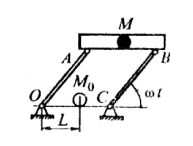 Тело приводится в движение по горизонтальной плоскости гладкими направляющими спарника параллелограммного механизма, кривошипы ОА и СВ которого одинаковой длины L = 1,0 м вращаются с постоянной угловой скоростью ω. Сила сопротивления co стороны плоскости  , где  - скорость тела относительно плоскости. В начальный момент времени кривошипы располагались по линии ОС, тело находилось в покое в положении М0 (OM0=L). Определить, каким станет расстояние ОМ после поворота кривошипов на угол 180°.Индекс "О" соответствует исходному положению тела (М0), текущее положение — М.О т в е т: 1,0 м.